DESCRIPCIÓN:La bolsa de resanador USC para fibra de vidrio/SMC de garaje está formulada para utilizarse y ser compatible con sustratos SMC. Tiene una excelente adhesión al SMC, así como al acero y fibra de vidrio estándar, y es excepcionalmente fácil de aplicar y lijar. Proporciona el rendimiento necesario para reparar y restaurar productos fabricados en el proceso SMC.El resanador de SMC/fibra de vidrio es 100% impermeable.NÚMEROS DE PARTE:77702/77802C Bolsa de resanador de SMC/fibra de vidrio de 8 oz., 6 bolsas/caja	5 libras/cajaUSO DEL PRODUCTO:Repare grietas, rasgaduras, abolladuras y orificios en sustratos de SMC como camiones, casas rodantes, motos de agua, etc. También se puede utilizar para el acabado de estos sustratos. También se puede utilizar para el mismo tipo en reparaciones en fibra de vidrio y acero. Tiene cualidades adhesivas para pegar paneles de SMC.SUSTRATOS TÍPICOS:APLICACIÓN:Para orificios y grietas:Aplique solo sobre superficies preparadas adecuadamente (vea PREPARACIÓN DE LA SUPERFICIE). Antes de resanar, la superficie debe tener una temperatura mínima de 18 °C (65 ºF).Cubra generosamente un lado de la tela o pantalla de fibra de vidrio con la mezcla y colóquela sobre el orificio, con el lado mojado contra la reparación. Aplane y alise alrededor de las orillas usando un esparcidor para presionar las burbujas de aire hacia afuera y asegurar la adhesión.Presione suavemente el centro de la tela/pantalla para crear una inmersión ligera, dejando espacio para las siguientes capas de la mezcla. Permita tiempo suficiente de curado (10 a 15 minutos).Mezcle el resanador adicional y aplíquelo en el área reparada, acumulando en el contorno original.¡IMPORTANTE! NO DEVUELVA LA MEZCLA NO UTILIZADA A LA BOLSA YA QUE ENDURECERÁ EL CONTENIDO RESTANTE. NO APLIQUE SOBRE REVESTIMIENTOS FRESCOS O SIN CURAR.ACABADO:Cuando el material se haya endurecido (aproximadamente de 15 a 20 minutos), lije y difumine el área de acuerdo con el borde deseado.REVESTIMIENTO SUPERIOR:Aunque el resanador de SMC/fibra de vidro tiene excelentes propiedades de lijado y difuminado, recomendamos aplicar un revestimiento superior. Aplique el resanador para revestimiento superior de SMC/fibra de vidrio con esmalte de acabado final. Lije y difumine el revestimiento superior al contorno deseado. Permita que transcurra un mínimo de 60 minutos antes de imprimar y pintar.SDS ASOCIADA: Resanador: “SMC/Fibra de vidrio 77702”	Endurecedor: "Crema endurecedora”HOJA DE DATOS TÉCNICOSResanador USC para fibra de vidrio/SMC de garajePRODUCTO: Bolsa de resanador USC para fibra de vidrio/SMC de garajeLLAMADAS TÉCNICAS: 1-800-321-0672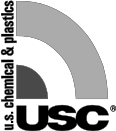 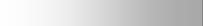 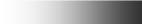 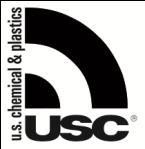 SMCAceroAluminioFibra de vidrioMaderaAlbañileríaConcreto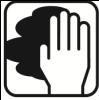 PREPARACIÓN DE LA SUPERFICIE:Para acero podrido, abolladuras, grietas u orificios:1. Sujete y fije de manera segura los paneles que se van a resanar para evitar la separación y el agrietamiento. Lije o esmerile el SMC dañado o la superficie que se va a reparar (se recomienda utilizar grano 24 ó 36).Neutralice los restos de fundente si es necesario y limpie cuidadosamente la superficie de suciedad, aceite, grasa, cera, pintura, óxido, silicona o cualquier otro contaminante.Seque completamente toda el área con un paño limpio, seco y sin pelusa.Para SMC y fibra de vidrio rotos: Corte toda el área dañada y haga una ranura en V en los lados que va a reparar.Para orificios grandes: Corte suficiente tela o pantalla de fibra de vidrio para cubrir el orificio y extienda bien hacia los lados.Para orificios, grietas y abolladuras pequeños: No se necesita respaldo de fibra de vidrio.MEZCLAMEZCLADO:Para obtener los mejores resultados, asegúrese que el resanador y el endurecedor estén a temperatura ambiente (temperatura mínima de 20 °C [68ºF]). Amase el producto en la bolsa y en el tubo del endurecedor antes de usarlo. Aplique la cantidad deseada de resanador en una superficie limpia para mezclar; recomendamos una tabla para mezclar de plástico no absorbente. Agregue 1½” de cinta de endurecedor o 2% en peso a una porción de relleno del tamaño de una pelota de golf. Mezcle el endurecedor y el resanador completamente con una acción envolvente forzando el aire hacia afuera.NOTA: El uso de demasiado o muy poco endurecedor puede causar picaduras, mala adherencia, curado suave o capacidad de trabajo deficiente, etc.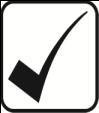 INFORMACIÓN TÉCNICA:INFORMACIÓN TÉCNICA:Apariencia según el empaque:Verde grisCOV:242 g/lAplicación:2.0 g/lPeso por bolsa (densidad):.84 libras (promedio)Grosor máximo recomendado (lijado):¼”Viscosidad a 25 °C (77 °F):160,000 cps (promedio)Tiempo de gelificación a 25°C (77°F):3-5 minutosValores de dureza Shore D a 24 horas:75-80Tiempo de lijado a 25 °C (77 °F ):De 15 a 20 minutos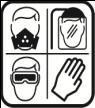 SALUD Y SEGURIDAD:Lea todas las advertencias, primeros auxilios y aspectos de seguridad de todos los componentes antes de usar. Mantenga fuera del alcance de los niños y los animales. Proteja las manos con guantes de goma impermeables. Utilice protección para rostro, piel y ojos. Al lijar, recomendamos el uso de un dispositivo de cobertura respiratoria para protegerse del polvo (máscara MSA N/P 459029 con cartucho MSA 464029 o equivalente). Cuando utilice equipos eléctricos, revise las recomendaciones del fabricante de la herramienta eléctrica para consultar los equipos de seguridad. Los productos USC son para uso industrial únicamente por profesionales capacitados.Información de emergencia médica o de control de derrames:En EE. UU. y Canadá, llame a CHEMTREC al 1-800-424-9300